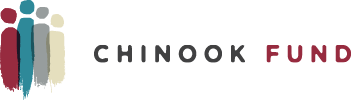 Reporting Relationship: Executive Director Organization
Chinook Fund is Colorado’s community foundation supporting grassroots groups leading the movement for equality, economic justice and peace. By inspiring donors to give and awarding grants for grassroots organizing and activism, Chinook Fund is building a community of progressive leaders in a movement to achieve lasting social change. www.chinookfund.org Basic Function Reporting to the Executive Director, the Communications Intern is supporting the framework, strategy and implementation plan for communications for Chinook Fund. This person will utilize leading edge practices to communicate for the organization. As a result of this individual’s efforts, Chinook Fund will be viewed as an organization that is influencing and shaping movement building for social change at the state level. This intern’s efforts will have a direct impact in sustaining and growing the efforts to support Chinook Fund Giving Project, an innovative new model for funding social change, building community, and leadership development. Key ResponsibilitiesUnder the direction of the ED, support the implementation of a comprehensive communications strategy including content delivery method and frequency; writing for communication materials including e-bulletins. Co-write and disseminate communications materials that articulate the organization’s purpose and accomplishments with impact.  Maintain and implement the infrastructure to support communications efforts, including determination of the appropriate technology platforms to support these activities balancing cost, effectiveness, and organizational needs.  Update and engage with the audience of social media platforms consistently; monitor and post on blogs, forums, and social networks.
Candidate Attributes/Skills Sought 
The ideal candidate should be a strategic, innovative, organized, energetic, leader and a team player with strong interest growing communication program at nonprofit and public foundation. Committed to Chinook Fund’s missionWillingness to “do the work” Excellent verbal and written communication skills A Bachelor’s Degree or pursuing a Bachelor’s Degree in Marketing, Communications or related field
LogisticsTime: You will be expected to commit up to 10 hours per week.Compensation: Please note this is a volunteer internship and is unpaid.
Required Application Documents
Interested applicants should submit a resume/CV, cover letter, and communications sample to nbashir@chinookfund.org 
Chinook Fund is firmly committed to affirmative action and strongly encourages people of color, women, LGBTQ, elderly and disabled candidates to apply.  We appreciate all applicants, but please be advised that our capacity allows to only respond to those best qualified for the position.
